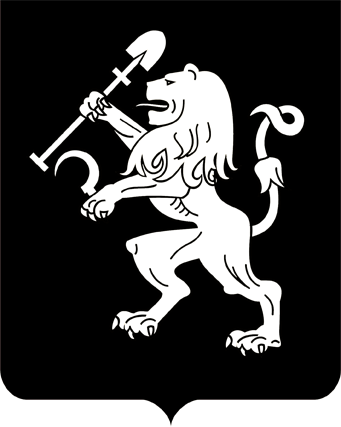 АДМИНИСТРАЦИЯ ГОРОДА КРАСНОЯРСКАРАСПОРЯЖЕНИЕО проведении аукциона на право заключения договора аренды земельного участка пер. Кочубея (24:50:0600050:1496)На основании заявления общества с ограниченной ответственностью «ЕнисейЭлитПроект» от 07.07.2022 № 15888-ги, в соответствии 
со статьями 39.11, 39.12 Земельного кодекса Российской Федерации, руководствуясь статьями 45, 58, 59 Устава города Красноярска, распоряжением Главы города от 22.12.2006 № 270-р:1. Провести открытый аукцион на право заключения договора аренды земельного участка из земель населенных пунктов с кадастровым номером 24:50:0600050:1496 площадью 1 620 кв. м, расположен-ного по адресу: г. Красноярск, Кировский район, пер. Кочубея, предназначенного для размещения объектов: амбулаторное ветеринарное           обслуживание (код – 3.10.1).2. Установить начальный размер арендной платы в год за земельный участок на основании отчета независимого оценщика в размере            969 000 (девятьсот шестьдесят девять тысяч) рублей 00 копеек и задаток в размере 100 процентов от начального размера арендной платы за земельный участок.3. В качестве организатора аукциона определить департамент муниципального имущества и земельных отношений администрации города.4. Департаменту муниципального имущества и земельных отношений администрации города опубликовать извещение о проведении аукциона в газете «Городские новости» и разместить сообщение о его проведении на официальных сайтах: Российской Федерации, определенном Правительством Российской Федерации, и администрации города.5. Контроль за исполнением настоящего распоряжения оставляю за собой.Заместитель Главы города – руководитель департамента муниципального имущества и земельных отношений                                                         Н.Н. Павлович09.08.2022№ 5402-недв